Верховный Суд Хакасии отказал в иске бывшему кандидату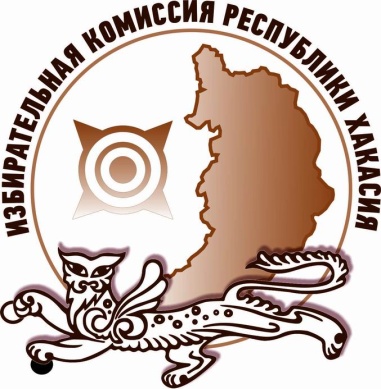 13 августа 2018 года Верховный Суд Республики Хакасия принял решение об отказе в удовлетворении административного искового заявления Михаила Валова к Избирательной комиссии Республики Хакасия.В исковом заявлении Михаил Валов, получивший ранее отказ в регистрации на выборах Главы Республики Хакасия, требовал отменить решение Избиркома Хакасии и зарегистрировать его в качестве кандидата.Требования мотивированы тем, что в Избирательную комиссию Республики Хакасия были представлены все необходимые документы, кроме документов, подтверждающих поддержку кандидата действующими депутатами и главами муниципальных образований. Ссылаясь на пункт 24 статьи 38 Федерального закона «Об основных гарантиях избирательных прав и права на участие в референдуме граждан Российской Федерации», статью 29 Закона Республики Хакасия «О выборах Главы Республики Хакасия – Председателя Правительства Республики Хакасия», истец полагал, что не предоставление необходимого количества подписей в поддержку кандидата не может являться безусловным основанием отказа в регистрации, поскольку ставит в неравное положение кандидатов от различных избирательных объединений.Представитель ответчика – заместитель председателя Избирательной комиссии Республики Хакасия Ирина Адмаева возразила против предъявленных требований в связи с тем, что кандидатом А.М. Валовым в Избирательную комиссию Республики Хакасия не было представлено ни одного документа, предусмотренного частью 1 статьи 27 Закона Республики Хакасия «О выборах Главы Республики Хакасия – Председателя Правительства Республики Хакасия» для регистрации кандидата в срок, предусмотренный законодательством о выборах.Предъявить доказательства того, что документы были представлены в Избирком Хакасии для регистрации истец не смог. В связи с этим Верховный Суд Республики Хакасия принял решение об отказе в удовлетворении административного искового заявления Михаила Валова.Отдел общественных связей и информации ИК РХ23-94-37